Volunteer Application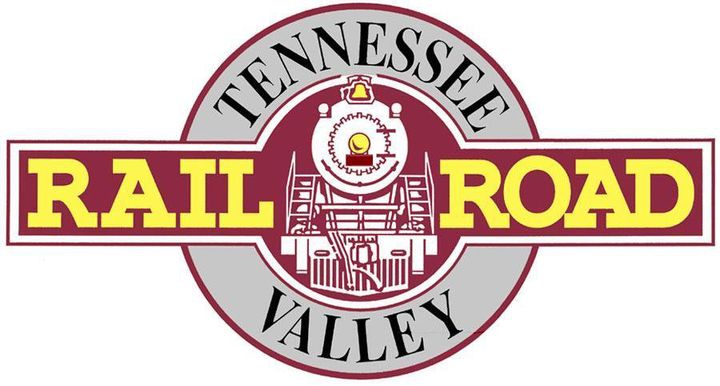 Please submit to:Tennessee Valley Railroad MuseumAttn: Zachary Langley4119 Cromwell RdChattanooga, TN 37421Phone: (423) 894-8028Or email: zlangley@tvrail.com    ncooper@tvrail.comSection 1Date of Application: ________________________________________________________________________Name: __________________________________________________________________________________Address: ________________________________________________________________________________City: _________________________________________________ State: _______ Zip Code: _____________Phone Number: _________________________________ Email: ____________________________________Emergency Contact (Name, Phone, Email): _____________________________________________________________________________________________________________________________________________Availability for Volunteering (Dates, Hours, Frequency): ___________________________________________________________________________________________________________________________________VOLUNTEER PREFERENCES (Check all that apply):Greeter – Greets guests and answers questions when they first enter the property at Grand Junction.Car Host – Works with train staff on board to assist with customers and provide additional support.Tour Guide – Lead tours through the day on the Missionary Ridge Local train ride.Event Staff – Helping with special events in various positions throughout the year.Other (Please Specify): ______________________________________________________________Section 2Are you a U.S. Citizen?				Yes			NoAre you over 18 years of age?			Yes			NoHave you been convicted of a felony?		Yes			NoIf yes, please explain: ______________________________________________________________________________________________________________________________________________________________________________________________________________________________________________________Due to the historic nature, the Tennessee Valley Railroad Museum’s railroad equipment is not ADA compliant.Safety for our guest and our employees is TVRM’s first priority.  Volunteers at TVRM must adhere to TVRM’s stringent safety rules and culture, and must demonstrate the ability to think and act quickly in the best interest of guest and employee safety.  TVRM may remove volunteers from service who demonstrate a lack of willingness or ability to support and advance our safety culture.Please list previous/current work or volunteer experience:Employer: _______________________________________________________________________________Address: ________________________________________________________________________________Supervisor’s Name, Phone number, and Email: __________________________________________________________________________________________________________________________________________Paid or Unpaid Positions: ___________________________________________________________________Duties: __________________________________________________________________________________________________________________________________________________________________________Reason for leaving: ________________________________________________________________________Employer: _______________________________________________________________________________Address: ________________________________________________________________________________Supervisor’s Name, Phone number, and Email: __________________________________________________________________________________________________________________________________________Paid or Unpaid Positions: ___________________________________________________________________Duties: __________________________________________________________________________________________________________________________________________________________________________Reason for leaving: ________________________________________________________________________Why do you wish to volunteer for TVRM? _______________________________________________________________________________________________________________________________________________What relevant talents and skills do you bring to the organization? ____________________________________________________________________________________________________________________________Have you ever been disciplined, suspended, or discharged from previous employment or volunteer work?						Yes			NoIf yes, please explain: ______________________________________________________________________________________________________________________________________________________________Section 3AcknowledgementIf volunteering, I will honor all Tennessee Valley Railroad Museum (TVRM) volunteer policies and guidelines.  I will be dependable and present during my assigned volunteer duties and times.  I hereby authorize present and former employers, associates, schools, law enforcement agencies, military organizations, and/or other persons and organizations to provide TVRM with any information which may aid in determining my suitability for volunteer duties.  I release those individuals and/or organizations contacted from all liability whatsoever for issuing the requested information, and hereby waive for right to receive written notice on any such information provided.  I also hereby release TVRM, its affiliates, and employees from any and all liability and damages for requesting, releasing, and using information concerning me, my work, and performance record.  The answers given on this volunteer application are in all respects true, complete, and accurate.  I understand any false statements made, or upon discovery of such false statements or omissions, may result in my being removed from duties and museum premises.I agree to hold harmless TVRM and its employees, volunteers, and/or representatives for all damages, claims, losses, or other liability due to personal injury or death or damage to property.  I further acknowledge that I will assume responsibility for any damages I cause to any TVRM buildings, property, and facilities or the same of any visitor, representative, employee, and/or volunteer to the museum.Volunteer Signature: ______________________________________________________________________Date Signed: ____________________________________________________________________________